Minutes of the March 29, 2017 Administrative Review Hearing, held in the Weber County Planning Division Office, 2380 Washington Blvd., Conference Room, Ogden UT, commencing at 4:00 p.m.Staff Present:	Scott Mendoza, Planning Assistant Director; Steve Burton, Planner II; Tiffany Bennett, Secretary Attending:    	ITEM #1:    Justen Selman	ITEM#2:     Tom QuinnConsideration and action on a request for final approval of Selman Acres Subdivision, consisting of 1 lot, considered a small subdivision. Applicant: Justen Selman. Scott Mendoza approved based on the conditions and findings outlined in the staff report.  Consideration and action on an administrative application for final approval of the Tuft Luck Subdivision, a lone lot subdivision consisting of 5.8 acres. Applicant: Tom Quinn. Scott Mendoza approved based on the conditions and findings outlined in the staff reportAdjournment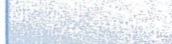 The meeting will be held in the Weber County Planning Division Conference Room, Suite 240, in the Weber Center, 2nd Floor, 2380 Washington Blvd., Ogden, Utah unless otherwise posted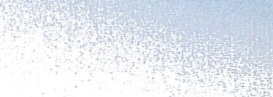 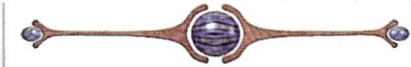 In compliance with the American with Disabilities Act, persons needing auxiliary services for these meetings should call the Weber County Planning ·Commission at 801-399-8791